AP Environmental Science (APES) Summer Homework GuidelinesCopy the following link into your browser: http://www.everettsd.org/cms/lib07/WA01920133/Centricity/Domain/456/Digital%20LITE%2016.pdf and download the digital copy of the textbook. (If this still doesn’t work, search “Living in the Environment 16th edition in your browser)Complete the homework assignment.Bring the hard copy of the homework assignment the first day of school. Disclaimers:1) All assignments can be found in this document. 2) You have a month and a half to gain access to a computer so lack of access will not be an acceptable excuse. (Use the public library)3) I can be reached all summer at smuley@pasco.k12.fl.us. Email me if you are stuck!4) I take plagiarism extremely seriously and if you cheat on these summer homework assignments, you will receive a zero for the assignments. Also, there will be an assessment the first week of school based on the summer assignments. **Congratulations on enrolling in a rigorous program! You will not regret it!**Legislation ReviewDirections:   Find the following for each of the laws and/or treaties listed below and put on an index card.  Feel free to hand write or type.   You will use these laws throughout the school year, so coming into the course with these already done will be VERY helpful.Include this information for each item:Side one = title of legislationSide two =Year it was drafted and what type of legislation - International or NationalDescription of Function; Environmental Issues AffectedAgency/Group Responsible for Regulation and Enforcement (i.e. United Nations, Department of Interior, EPA, etc.)Summer Math HomeworkRemindersWrite out all your work, even if it’s something really simple.  This is required on the APES exam so it will be required on all your assignments, labs, quizzes, and tests as well.Include units in each step.  Your answers always need units and it’s easier to keep track of them if you write them in every step.Check your work.  Go back through each step to make sure you didn’t make any mistakes in your calculations.  Also check to see if your answer makes sense.  For example, a person probably will not eat 13 million pounds of meat in a year.  If you get an answer that seems unlikely, it probably is.  Go back and check your work.DirectionsRead each section below for review.  Look over the examples and use them for help on the practice problems.  When you get to the practice problems, write out all your work and be sure to include units on each step.  Check your work.DecimalsPart I:  The basicsDecimals are used to show fractional numbers.  The first number behind the decimal is the tenths place, the next is the hundredths place, the next is the thousandths place.  Anything beyond that should be changed into scientific notation (which is addressed in another section.)  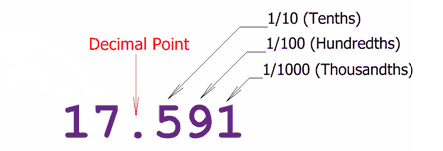 Part II:  Adding or Subtracting DecimalsTo add or subtract decimals, make sure you line up the decimals and then fill in any extra spots with zeros.  Add or subtract just like usual.  Be sure to put a decimal in the answer that is lined up with the ones in the problem.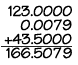 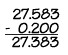 Part III:  Multiplying DecimalsLine up the numbers just as you would if there were no decimals.  DO NOT line up the decimals.  Write the decimals in the numbers but then ignore them while you are solving the multiplication problem just as you would if there were no decimals at all.  After you have your answer, count up all the numbers behind the decimal point(s).  Count the same number of places over in your answer and write in the decimal.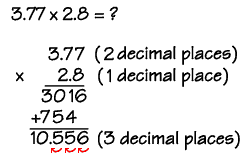 Part IV:  Dividing DecimalsScenario One:  If the divisor (the number after the / or before the           ) does not have a decimal, set up the problems just like a regular division problem.  Solve the problem just like a regular division problem.  When you have your answer, put a decimal in the same place as the decimal in the dividend (the number before the / or under the              ).  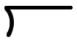 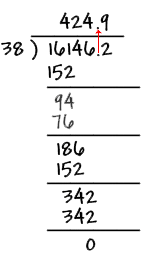 Scenario Two:  If the divisor does have a decimal, make it a whole number before you start.  Move the decimal to the end of the number, then move the decimal in the dividend the same number of places.  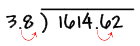 Then solve the problem just like a regular division problem.  Put the decimal above the decimal in the dividend.  (See Scenario One problem).Practice:  Remember to show all your work, include units if given, and NO CALCULATORS!  All work and answers go on your answer sheet.1.678 + 2.456 =199.007 – 124.553 =90.3 – 32.679 =28.4 x 9.78 =64.5 / 5 =AveragesTo find an average, add all the quantities given and divide the total by the number of quantities.  Example:  Find the average of 10, 20, 35, 45, and 105.     Step 1:  Add all the quantities.  10 + 20 + 35 + 45 + 105 = 215     Step 2:  Divide the total by the number of given quantities.  215 / 5 = 43Practice:  Remember to show all your work, include units if given, and NO CALCULATORS!  All work and answers go on your answer sheet.Find the average of the following numbers:  124, 456, 788, and 343Find the average of the following numbers:  4.56, .0078, 23.45, and .9872PercentagesIntroduction:Percents show fractions or decimals with a denominator of 100.  Always move the decimal TWO places to the right go from a decimal to a percentage or TWO places to the left to go from a percent to a decimal.Examples:  .85 = 85%.              .008 = .8%Part I:  Finding the Percent of a Given NumberTo find the percent of a given number, change the percent to a decimal and MULTIPLY.  Example:  30% of 400                  Step 1:  30% = .30                  Step 2:      400           		    x .30                        12000	     Step 3:  Count the digits behind the decimal in the problem and add decimal to the answer.                        12000  120.00  120Part II:  Finding the Percentage of a NumberTo find what percentage one number is of another, divide the first number by the second, then convert the decimal answer to a percentage.Example:  What percentage is 12 of 25?    Step 1:  12/25 = .48    Step 2:  .48 = 48% (12 is 48% of 25)Part III:  Finding Percentage Increase or DecreaseTo find a percentage increase or decrease, first find the percent change, then add or subtract the change to the original number.Example:  Kindles have dropped in price 18% from $139.  What is the new price of a Kindle?     Step 1:  $139 x .18 = $25    Step 2:  $139 - $25 = $114Part IV:  Finding a Total ValueTo find a total value, given a percentage of the value, DIVIDE the given number by the given percentage.Example:  If taxes on a new car are 8% and the taxes add up to $1600, how much is the new car?     Step 1:  8% = .08     Step 2:  $1600 / .08 = $160,000 / 8 = $20,000  (Remember when the divisor has a decimal, move it to the end to make it a whole number and move the decimal in the dividend the same number of places.  .08 becomes 8, 1600 becomes 160000.)Practice:  Remember to show all your work, include units if given, and NO CALCULATORS!  All work and answers go on your answer sheet.Thirteen percent of a 12,000 acre forest is being logged.  How many acres will be logged?A water heater tank holds 280 gallons.  Two percent of the water is lost as steam.  How many gallons remain to be used?What percentage is 25 of 162.5?Metric UnitsKilo-, centi-, and milli- are the most frequently used prefixes of the metric system.  You need to be able to go from one to another without a calculator.  You can remember the order of the prefixes by using the following sentence:  King Henry Died By Drinking Chocolate Milk.  Since the multiples and divisions of the base units are all factors of ten, you just need to move the decimal to convert from one to another.  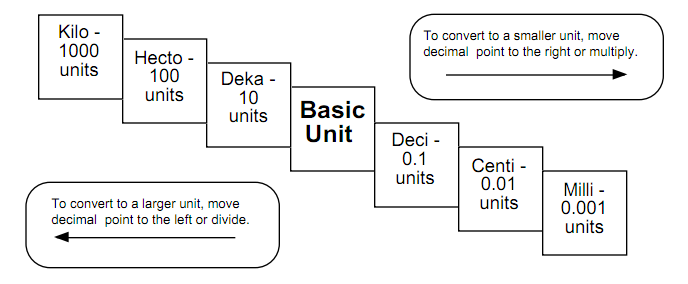 Example:  55 centimeters = ? kilometers     Step 1:  Figure out how many places to move the decimal.  King Henry Died By Drinking… – that’s six                    places.  (Count the one you are going to, but not the one you are on.)     Step 2:  Move the decimal five places to the left since you are going from smaller to larger.55 centimeters = .00055 kilometersExample:  19.5  kilograms = ? milligrams     Step 1:  Figure out how many places to move the decimal.  … Henry Died By Drinking Chocolate Milk –                that’s six places.  (Remember to count the one you are going to, but not the one you are on.)     Step 2:  Move the decimal six places to the right since you are going from larger to smaller.  In this case                    you need to add zeros.19.5 kilograms = 19,500,000 milligramsPractice:  Remember to show all your work, include units if given, and NO CALCULATORS!  All work and answers go on your answer sheet.14000 millimeters = ? meters670 hectometers = ? centimeters6544 liters = ? millilitersScientific NotationIntroduction:  Scientific notation is a shorthand way to express large or tiny numbers.  Since you will need to do calculations throughout the year WITHOUT A CALCULATOR, we will consider anything over 1000 to be a large number.  Writing these numbers in scientific notation will help you do your calculations much quicker and easier and will help prevent mistakes in conversions from one unit to another.  Like the metric system, scientific notation is based on factors of 10.  A large number written in scientific notation looks like this:1.23 x 1011The number before the x (1.23) is called the coefficient.  The coefficient must be greater than 1 and less than 10.  The number after the x is the base number and is always 10.  The number in superscript (11) is the exponent.Part I:  Writing Numbers in Scientific NotationTo write a large number in scientific notation, put a decimal after the first digit.  Count the number of digits after the decimal you just wrote in.  This will be the exponent.  Drop any zeros so that the coefficient contains as few digits as possible.Example:  123,000,000,000     Step 1:  Place a decimal after the first digit.  1.23000000000     Step 2:  Count the digits after the decimal…there are 11.     Step 3:  Drop the zeros and write in the exponent.  1.23 x 1011Writing tiny numbers in scientific notation is similar.  The only difference is the decimal is moved to the left and the exponent is a negative.  A tiny number written in scientific notation looks like this:4.26 x 10-8To write a tiny number in scientific notation, move the decimal after the first digit that is not a zero.  Count the number of digits before the decimal you just wrote in.  This will be the exponent as a negative.  Drop any zeros before or after the decimal.	Example:  .0000000426	     Step 1:  00000004.26	     Step 2:  Count the digits before the decimal…there are 8.	     Step 3:  Drop the zeros and write in the exponent as a negative.  4.26 x 10-8Part II:  Adding and Subtracting Numbers in Scientific Notation To add or subtract two numbers with exponents, the exponents must be the same.  You can do this by moving the decimal one way or another to get the exponents the same.  Once the exponents are the same, add (if it’s an addition problem) or subtract (if it’s a subtraction problem) the coefficients just as you would any regular addition problem (review the previous section about decimals if you need to).  The exponent will stay the same.  Make sure your answer has only one digit before the decimal – you may need to change the exponent of the answer.Example:  1.35 x 106 + 3.72 x 105 = ?Step 1:  Make sure both exponents are the same.   It’s usually  easier to go with the larger exponent so                 you don’t have to change the exponent in your  answer, so let’s make both exponents 6 for this              problem.  3.72 x 105  .372 x 106     Step 2:  Add the coefficients just as you would regular decimals.  Remember to line up the decimals.1.35+  .3721.722     Step 3:  Write your answer including the exponent, which is the same as what you started with.  1.722 x 106Part III:  Multiplying and Dividing Numbers in Scientific NotationTo multiply exponents, multiply the coefficients just as you would regular decimals.  Then add the exponents to each other.  The exponents DO NOT have to be the same.Example:  1.35 x 106     X    3.72 x 105 = ?     Step 1:  Multiply the coefficients.     1.35x  3.72                270             9450           40500                             50220   5.022                     Step 2:  Add the exponents.5 + 6 = 11                     Step 3:  Write your final answer.5.022 x 1011To divide exponents, divide the coefficients just as you would regular decimals, then subtract the exponents.  In some cases, you may end up with a negative exponent.Example:  5.635 x 103   /   2.45 x 106 = ?     Step 1:  Divide the coefficients.5.635 / 3.45 = 2.3      Step 2:  Subtract the exponents.3 – 6 = -3     Step 3:  Write your final answer.2.3 x 10-3Practice:  Remember to show all your work, include units if given, and NO CALCULATORS!  All work and answers go on your answer sheet.Write the following numbers in scientific notation:13 million435 billionComplete the following calculations:3 x 103 + 4 x 1032.9 x 1011 – 3.7 x 10133.78 x 103 X 2.9 x 102three million times eighteen thousandone thousandth of seven thousandDimensional AnalysisIntroductionDimensional analysis is a way to convert a quantity given in one unit to an equal quantity of another unit by lining up all the known values and multiplying.  It is sometimes called factor-labeling.  The best way to start a factor-labeling problem is by using what you already know.  In some cases you may use more steps than a classmate to find the same answer, but it doesn’t matter.  Use what you know, even if the problem goes all the way across the page! In a dimensional analysis problem, start with your given value and unit and then work toward your desired unit by writing equal values side by side.  Remember you want to cancel each of the intermediate units.  To cancel a unit on the top part of the problem, you have to get the unit on the bottom.  Likewise, to cancel a unit that appears on the bottom part of the problem, you have to write it in on the top.Once you have the problem written out, multiply across the top and bottom and then divide the top by the bottom.Example:  3 years = ? seconds     Step 1:  Start with the value and unit you are given.  There may or may not be a number on the bottom.3 years      Step 2: Start writing in all the values you know, making sure you can cancel top and bottom.  Since you                    have years on top right now, you need to put years on the bottom in the next segment.  Keep                    going,  canceling units as you go, until you end up with the unit you want (in this case seconds)                   on the top.3 years          365 days          24 hours          60 minutes          60 seconds                       1 year                1 day                1 hour                 1 minute     Step 3:  Multiply all the values across the top.  Write in scientific notation if it’s a large number.  Write                    units on your answer.3 x 365 x 24 x 60 x 60 = 9.46 x 107 secondsStep 4:  Multiply all the values across the bottom.  Write in scientific notation if it’s a large number.                   Write units on your answer if there are any.  In this case everything was cancelled so there are              no units.1 x 1 x 1 x 1 = 1     Step 5:  Divide the top number by the bottom number.  Remember to include units.9.46 x 107 seconds /  1 = 9.46 x 107 secondsStep 6:  Review your answer to see if it makes sense.  9.46 x 107 is a really big number.  Does it make                   sense for there to be a lot of seconds in three years?  YES!  If you had gotten a tiny number, then              you would need to go back and check for mistakes.In lots of APES problems, you will need to convert both the top and bottom unit.  Don’t panic!  Just convert the top one first and then the bottom.Example:  50 miles per hour = ? feet per second     Step 1:  Start with the value and units you are given.  In this case there is a unit on top and on bottom.50 miles1 hour     Step 2:  Convert miles to feet first. 50 miles          5280 feet1 hour               1 mile     Step 3:  Continue the problem by converting hours to seconds.50 miles           5280 feet               1 hour               1 minute                                   1 hour                1 mile              60 minutes       60 seconds     Step 4:  Multiply across the top and bottom.  Divide the top by the bottom.  Be sure to include units on                    each step.  Use scientific notation for large numbers.50 x 5280 feet  x 1 x 1 = 264000 feet1 x 1 x 60 x 60 seconds  = 3600 seconds264000 feet / 3600 seconds = 73.33 feet/secondPractice:  Remember to show all your work, include units if given, and NO CALCULATORS!  All work and answers go on your answer sheet.  Use scientific notation when appropriate.Conversions:1 square mile = 640 acres1 hectare (Ha) = 2.47 acres1 kw-hr = 3,413 BTUs1 barrel of oil = 159 liters1 metric ton = 1000 kg134 miles = ? inches8.9 x 105 tons = ? ouncesA 340 million square mile forest is how many hectares?If one barrel of crude oil provides six million BTUs of energy, how many BTUs of energy will one liter of crude oil provide?Fifty eight thousand kilograms of solid waste is equivalent to how many metric tons?Current EventsIn environmental science, it is important to know about current issues in the new. One of my goals is to familiarize you with environmental issues that are important to our community, country and world. We will be reading and discussing a variety of current events throughout the school year as well. Over the course of the summer, find 3 recent articles related to environmental science.All articles should be current (during the past 2 years) and taken from a reliable source. The sources may be scientific publications, popular magazines, newspapers etc. Try the NY times (especially Tuesday), Washington Post, National Geographic, Discover Magazine, Natural History Magazine, Treehugger.com, etc. I do not care if you use a paper or online copy of your article as long as it is property cited. Each article should relate to a different topic chosen from the following list. As the year progresses you will be able to cover all of the topics!Article Analysis Directions:Include all of the following components and clearly identify each component with headings. Each analysis should be either typed or very neatly written in blue or black ink. Each article should be on its own paper. Title of the ArticleSummary: brief summary that tells me what the article is about. Analysis: Points of view – does the article have more than one side/POY? If so what are they?Bias – Is this article biased in any way? In your opinion, does the author give a positive, negative, or neutral view of the environmental science topic?Controversy: Is there any controversy surrounding this article? If so briefly explain it. Your perspective: State your perspective on this news article based on your personal knowledge of the topic and your reading of the article. Effect on you: How does this topic relate to you or your affect you?Attach the article – either a physical copy of the article or a working web address must be included.Clean Air ActFood, Drug, and Cosmetics ActsOccupational Safety and Health ActClean Water ActsMining and Reclamation ActOcean Dumping Ban ActComprehensive Environmental Response, Compensation Liability ActKyoto ProtocolOil Pollution ActConsumer Product Safety ActLaw of the Sea ConventionOil Spill Prevention and Liability ActConvention on International Trade in Endangered SpeciesMarine Mammal Protection ActPollution Prevention ActEmergency Planning & Community Right-To-Know ActMarine Plastic Pollution Research and Control ActResource Conservation and Recovery ActEndangered Species ActMigratory Bird Hunting Stamp ActSafe Drinking Water ActEnergy Policy ActMontreal ProtocolSoil and Water Conservation ActFederal Food, Drug, and Cosmetic ActNational Energy ActSolid Waste Disposal ActFederal Insecticide, Fungicide and Rodenticide ActNational Environmental Policy ActSurface Mining Control and Reclamation ActFederal Water Pollution Control ActNational Park ActToxic Substances Control ActFish and Wildlife Conservation ActNational Wildlife Refuge System ActWild and Scenic Rivers ActFood Quality Protection ActNuclear Waste Policy ActWilderness ActEnvironmental LawEcosystemsClimateEvolutionPreserving our biodiversityWater pollutionPopulation growthCities and wasteGeology Renewable EnergyNonrenewable energy Food/agricultureAir pollutionHuman HealthForest or Rangeland 